DSC Change Completion Report (CCR)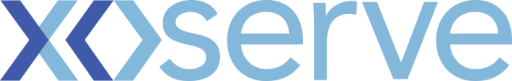 Please send completed form to: box.xoserve.portfoliooffice@xoserve.comDocument Version HistoryChange TitleShipper Portfolio update of proposed Formula Year AQSOQChange reference number (XRN)XRN4738Xoserve Project Manager  Simon HarrisEmail addresssimon.harris@xoserve.com Contact number0121 229 2642Target Change Management Committee date09/12/2020Date of Solution Implementation31/01/2020Section 1: Overview of Change DeliverySection 1: Overview of Change DeliverySection 2: Confirmed Funding ArrangementsSection 3: Provide a summary of any agreed scope changesN/ASection 4: Detail any changes to the Xoserve Service DescriptionN/ASection 5: Provide details of any revisions to the text of the UK Link ManualN/ASection 6: Lessons LearntN/AVersionStatusDateAuthor(s)Summary of Changes1.0Approved27/011/2020Simon HarrisAll sections created